                   Solicitud de visita guiada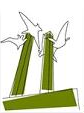             Casa Memoria José Domingo CañasLa Casa Memoria  ofrece a la comunidad una  servicio de visitas guiadas, el cual tiene como objetivo dar a conocer el espacio patrimonial de José Domingo Cañas 1367, tanto en sus aspectos simbólicos y materiales, como en la memoria histórica que éste guarda.La mediación de la visita, puede ser planificada  en relación a la especificidad de los posibles visitantes, pudiendo relacionar  por ejemplo en el caso de visitas de estudiantes la visita guiada con un objetivo pedagógico específico en relación al Currículum escolar vigente.Protocolo de visitas »La solicitud de visita guiada debe ser realizada con dos semanas de anticipación a los contactos anunciados en este apartado.»Podrá solicitar y visitar el espacio de la Casa Memoria José  Domingo Cañas, todas persona interesada (sin que exista un mínimo de personas para dicha instancia). Los días disponibles para las visitas guiadas por el momento son los días jueves y viernes (horarios en la parte inferior).»Para colaborar con el desarrollo de una experiencia cultural  satisfactoria  y significativa, es importante mencionar en la solicitud  el número de participantes, el propósito de la visita, y las eventuales necesidades especiales de los asistentes. »La Fundación 1367 se reserva el derecho de no permitir el ingreso de personas bajo el efecto del alcohol o drogas.  Esto último con el objetivo de asegurar la integridad personal tanto del afectado, como de los visitantes y voluntarios.»En el marco de la vigencia de la ley 19.419  ”Ley Antitabaco” se invita respetuosamente a cumplir con la normativa de no  fumar dentro del espacio de la Casa Memoria, espacio público y Patrimonial. No obstante, al aire libre (dentro del sitio) es posible fumar, siempre y cuando las colillas sean correctamente desechadas.»Dado el contenido simbólico de este espacio de reconstrucción de memoria de nuestra sociedad civil, se invita a los asistentes auto regular su comportamiento en respeto a la memoria las víctimas  y voluntarios  de este ex centro de detención.»El uso de cámaras y grabadoras está permitido.»La entrada de mascotas a la Casa Memoria se permitirá en relación a criterios básicos de higiene y comportamiento del animal.»El servicio de visitas guiadas es gratuito, pudiendo ser solicitado vía mail o  teléfono, dando cuenta del número de participantes, la fecha estimada,  horario, organización responsable o naturaleza  particular de la visita.»El horario de visitas guiadas es el siguiente:Martes 10:30 hrs a 13:00 hrs.Viernes 10:30 hrs a 13:00 hrs.» Reserva al  teléfono:   56-2- 24191268»Correo Comisión Educación en Memoria y DD. HH.:   educacion@josedomingocanas.org                   Ficha de solicitud de visita guiada y/o talleres1. Antecedentes de la instituciónDe ser vista de particulares saltarse el “punto uno”Nombre de instituciónTipo de institución (marque con una X según corresponda)DirecciónContacto2. Antecedentes del responsableNombre y cargoContacto3. Antecedentes del grupo visitanteNivel (curso) o año académico de visitantes  (de ser pertinente) Número de personas en el grupo4. Antecedentes previos a la visita¿Cuál es el nivel de conocimientos previos que cree que poseen los visitantes sobre los temas a ser trabajados en la Casa Memoria?¿Existe algún elemento al cual le gustaría que se hiciera énfasis en la visita y/o en los talleres crítico participativos?Además de las visitas guiadas en la Casa Memoria, el Equipo de Educación de José Domingo Cañas ofrece la oportunidad de participar en sus “talleres crítico participativos” a fin de enriquecer aún más su visita al sitio, así como estimular el pensamiento crítico y analítico respecto a la sociedad nacional.Para solicitar participar en un Taller será necesario un mínimo de 10 personas en la visita. La incorporación del Taller a la visita sólo se realizará luego de solicitar dicha instancia con un mínimo de 2 semanas de anticipación y previa confirmación del Equipo de Educación.Marque la opción que desea solicitar para su visita:Sólo visita guiada                                 Taller crítico-participativo  Opciones de talleres crítico participativos (marque con una X la preferencia):a) "Censura y Libertad de Expresión"b) "Estética e Ideología"Indique la fecha y horario en que desea realizar la visita y/o talleres:Fecha:Horario:___________________________Nombre y firma del solicitanteEducación básica / mediaEducación básica / mediaEducación superiorEducación superiorMunicipal UniversidadParticular subvencionadaInstituto profesionalParticularCentro de formación técnicaOtro: Otro: Otro: Otro: Ciudad:Comuna:Teléfono:E-mail:Teléfono:E-mail:Nº hombres:Nº mujeres:Total:Día:  /  /2013